政府采购招标文件（医疗设备类 暗标）中国·深圳（2020）警示条款一、《深圳经济特区政府采购条例》第五十七条 供应商在政府采购中，有下列行为之一的，一至三年内禁止其参与本市政府采购，并由主管部门记入供应商诚信档案，处以采购金额千分之十以上千分之二十以下的罚款；情节严重的，取消其参与本市政府采购资格，处以采购金额千分之二十以上千分之三十以下的罚款，并由市场监管部门依法吊销其营业执照；给他人造成损失的，依法承担赔偿责任；构成犯罪的，依法追究刑事责任：（一）在采购活动中应当回避而未回避的；（二）未按本条例规定签订、履行采购合同，造成严重后果的；（三）隐瞒真实情况，提供虚假资料的；（四）以非法手段排斥其他供应商参与竞争的；（五）与其他采购参加人串通投标的；（六）恶意投诉的；（七）向采购项目相关人行贿或者提供其他不当利益的；（八）阻碍、抗拒主管部门监督检查的；（九）其他违反本条例规定的行为。二、根据《深圳市财政局关于明确政府采购保证金管理工作的通知》（深财购[2019]42号）的要求，供应商在政府采购活动中出现《深圳经济特区政府采购条例实施细则》以下情形的，采购人或招标机构可将有关情况报同级财政部门，由财政部门根据实际情况记入供应商诚信档案，予以通报：（一）投标截止后，撤销投标的；（二）中标后无正当理由未在规定期限内签订合同的；（三）将中标项目转让给他人、或者在投标文件中未说明且未经采购人、采购招标机构同意，将中标项目分包给他人的；（四）拒绝履行合同义务的。关键信息项目信息      项目编号：        项目名称：        包   号：   A      项目类型：  货物类      采购方式：  公开招标      货币类型：  人民币投标文件初审表（凡有下列情形之一的，初审不通过，投标无效）综合评分法评标信息二、评标信息其它关键信息 一、评标定标信息（一）非评定分离项目                   二、关于享受优惠政策的主体及价格扣除比例（一）小型企业、微型企业、监狱企业、残疾人福利性单位提供本企业制造的货物，或者提供其他符合优惠主体资格条件企业制造的货物，以及非小微企业提供（代理销售）小微企业制造的货物，对其所投产品的价格给予10%的扣除，用扣除后的价格参与评审。满足多项优惠政策的企业，不重复享受多项价格扣除政策。（以上所提货物，是指单一产品采购项目中的货物，或者非单一产品采购项目中的核心产品（货物），不包括使用大型企业注册商标的货物。）（二）优惠主体资格的认定资料为《中小企业声明函》、《残疾人福利性单位声明函》以及《监狱企业声明函》等承诺性质的资料（声明函样式见本招标文件第一册第三章“投标文件格式、附件”中“四、投标人情况介绍”章节提供的格式）；监狱企业或者代理提供监狱企业货物的供应商如须享受优惠政策，除上述资料外，还须提供省级以上监狱管理局、戒毒管理局出具的监狱企业证明文件。三、关于失信供应商的价格上浮根据《深圳市财政委员会关于印发〈深圳市政府采购供应商诚信管理暂行办法操作细则〉的通知》（深财购〔2017〕42 号）的规定，采取价格评比法（比如最低价法）的项目，因违法违规行为被记入诚信档案的失信供应商最终报价在该企业最后一轮报价的基础上上浮10%。失信供应商符合优惠主体资格的，价格扣除和价格上浮一并执行。四、其他说明根据《深圳市财政局 深圳市政府采购中心关于印发<深圳市政府采购落实支持企业复工复产政策的实施细则>的通知》（深府购〔2020〕24号）的规定，1.取消社保证明。对于评审时需考察人员情况的政府采购项目，投标人无需提供人员社保证明。该标准执行至2020年12月31日；2.顺延既有认证证书有效期。对于评审时需考察投标人资质、认证等情况的政府采购项目，投标人提供的证书已到期的（到期时间为2020年1月1日至2020年6月30日），视同在有效期范围内；3.鼓励采购人积极运用公共信用信息，明确对信用记录良好的投标人（特别是中小微企业）免收履约保证金，确需收取履约保证金的，列明通过保函等非现金方式收取；4.在采购合同中明确对上述企业加大首付款或预付款比例，具体由采购人根据项目实际情况确定。采购人拟采购的产品属于《关于调整优化节能产品环境标志产品政府采购执行机制的通知》（财库〔2019〕9号）品目清单范围的，应依据国家确定的认证机构出具的、处于有效期之内的节能产品、环境标志产品认证证书，对获得证书的产品实施政府优先采购或强制采购。对于已列入品目清单的产品类别，采购人可在采购需求中提出更高的节约资源和保护环境要求，对符合条件的获证产品给予适当评审加分。对于未列入品目清单的产品类别，鼓励采购人综合考虑节能、节水、环保、循环、低碳、再生、有机等因素，参考相关国家标准、行业标准或团体标准，在采购需求中提出相关绿色采购要求，促进绿色产品推广应用。目   录第一册  专用条款          关键信息第一章  招标公告第二章  招标项目需求第三章  投标文件格式、附件第四章  政府采购合同的签订、履行及验收第二册  通用条款通用条款内容可在深圳交易集团有限公司政府采购业务分公司网站（http://www.szzfcg.cn）以下栏目中查看（两处均可）：     “业务服务”—“面向供应商”—“采购文件模板”；     “业务服务”—“面向采购人”—“采购文件模板”。备注：1.本招标文件分为第一册“专用条款”和第二册“通用条款”。2.“专用条款”是对本次采购项目的具体要求，包含招标公告、招标项目需求、合同条款及格式、投标文件格式、附件等内容。3.“通用条款”是通用于政府采购项目的基础性条款，具有普遍性和通用性。4.当出现“专用条款”和“通用条款”表述不一致或有冲突时，以“专用条款”为准。第一册  专用条款第一章  招标公告投标人资格要求：（1）具有独立法人资格或具有独立承担民事责任的能力的其它组织（提供营业执照或事业单位法人证等法人证明扫描件，原件备查）。（2）若投标人为所投产品的生产企业，必须提供《医疗器械生产企业许可证》，且生产范围包含该产品；若投标人为所投产品的代理商或授权供应商，必须提供《医疗器械经营企业许可证》，且经营范围包含该产品。（3）投标人必须提供所投产品的《医疗器械注册（备案）证》的扫描件，原件备查（开标时，该证应在有效期内；若不在有效期内，则需提供该证和所投产品在该证有效期内生产的药监局出具的证明文件）。（4）本项目不接受联合体投标，接受投标人选用进口产品参与投标。（5）参与本项目投标前三年内，在经营活动中没有重大违法记录（由供应商在《政府采购投标及履约承诺函》中作出声明）。（6）参与本项目政府采购活动时不存在被有关部门禁止参与政府采购活动且在有效期内的情况（由供应商在《政府采购投标及履约承诺函》中作出声明）；（7）具备《中华人民共和国政府采购法》第二十二条第一款的条件（由供应商在《政府采购投标及履约承诺函》中作出声明）。（8）未被列入失信被执行人、重大税收违法案件当事人名单、政府采购严重违法失信行为记录名单（由供应商在《政府采购投标及履约承诺函》中作出声明）。注：“信用中国”、“中国政府采购网”以及“深圳市政府采购监管网”为供应商信用信息的查询渠道，相关信息以中标通知书发出前的查询结果为准。（9）若所投产品为进口，则投标人必须提供由设备制造商或授权的中国总代理签署的合法有效的保修、维修承诺函；若所投产品为国产产品，则无需提供。注: 下表产品皆需要按照资格要求的第2）和3）点提供相关证件的扫描件。同时也需按参数描述的提供相关的彩页、证明文件或样品。第二章  招标项目需求一、对通用条款的补充内容备注：本表为通用条款相关内容的补充和明确，如与通用条款相冲突的以本表为准。二、货物清单（一）货物总清单（二）货物清单明细备注：1.备注栏注明“拒绝进口”的产品不接受投标人选用进口产品参与投标；注明“接受进口”的产品允许投标人选用进口产品参与投标，但不排斥国内产品。 2、进口产品是指通过海关验放进入中国境内且产自关境外的产品。即所谓进口产品是指制造过程均在国外，如果产品在国内组装，其中的零部件（包括核心部件）是进口产品，则应当视为非进口产品。采用“接受进口”的产品优先采购向我国企业转让技术、与我国企业签订消化吸收再创新方案的供应商的进口产品，相关内容以财库〔2007〕119 号文和财办库〔2008〕248 号文的相关规定为准。三、实质性条款注：上表所列内容为不可负偏离条款四、具体技术要求说明：1、带“★”指标项为实质性条款，如出现负偏离，将被视为未实质性满足招标文件要求作投标无效处理。带“▲”指标项为重要参数，负偏离时依相关评分准则内容作重点扣分处理。 2、招标技术要求中，用红色加粗字体标注的技术条款为要求提供证明资料的条款，共 0项，其余为未要求提供证明资料的条款，无需提供相关证明资料。3、评分时，如对一项招标技术要求（以划分框为准）中的内容存在两处（或以上）负偏离的，在评分时只作一项负偏离扣分。五、商务需求说明：1、带“★”指标项为实质性条款，如出现负偏离，将被视为未实质性满足招标文件要求作投标无效处理。评分时，如对一项招标商务需求（以划分框为准，一个划分框是作为一项招标商务需求）中的内容存在两处（或以上）负偏离的，在评分时只作一项负偏离扣分。六、政策导向1、2014年起，政府部门、国有企业在进行设备或工程采购时，应在招标文件中明确要求工程机械、装卸机械满足国家现阶段非道路移动机械用柴油机排放标准，并鼓励使用LNG或电动工程机械、装卸机械。2015年起，政府部门、国有企业采购设备或工程项目中选用LNG或电动工程机械、装卸机械的比例不低于30%。2、根据《深圳市人民政府关于印发深圳市贯彻落实守信联合激励和失信联合惩戒制度实施方案的通知》（深府〔2017〕57号）、《深圳市政府采购供应商诚信管理暂行办法》（深财规〔2017〕8号）以及《深圳市财政委员会关于印发<深圳市政府采购供应商诚信管理暂行办法操作细则>的通知》的要求，对列入失信“黑名单”的供应商限制参与政府采购。3、“信用中国”、“中国政府采购网”以及“深圳市政府采购监管网”为供应商信用信息的查询渠道，相关信息以中标通知书发出前的查询结果为准。七、暗标要求根据《深圳市财政委员会深圳市政府采购中心关于启用暗标评审系统的通知》，本项目采用暗标评审。供应商采用投标书编制软件（暗标版本）编制暗标评审项目的投标文件。编制时，应当制作两份内容一致的投标文件，其中一份为不作任何屏蔽处理的、有供应商名称等完整投标信息的明标投标文件；另一份为根据招标文件相关要求屏蔽供应商名称等标记符号的暗标投标文件。若核实明标、暗标投标文件内容不一致的，根据符合性审查第 14条，作投标无效处理。    信息屏蔽要求：（1）屏蔽的信息：投标人单位名称、人员姓名和投标人特有的标志及图案，具体包括投标人单位全称、简称、外文名称、特有logo及人员姓名。（2）投标人上传的暗标投标文件非扫描文件部分用一个（仅可用一个）“*”代替屏蔽的信息，扫描文件部分采用遮盖形式屏蔽要求屏蔽的信息。暗标评审系统操作中如有疑问可拨打深圳交易集团有限公司政府采购业务分公司技术支持服务电话咨询，联系方式：0755-83938599，83948100，83938584，也可上深圳交易集团有限公司政府采购业务分公司网站首页QQ联系。第三章  投标文件格式、附件特别提醒：投标文件正文将对外公开，投标文件附件不公开。投标人在编辑投标文件时，在投标文件目录中属于本节点内容的必须在本节点中填写，填写到其他节点或附件的将可能导致投标无效，一切后果由供应商自行承担。    投标文件正文（信息公开部分）必须编制于“投标书目录”部分，投标文件附件（非信息公开部分）必须编制于“投标书附件”部分，如下图所示。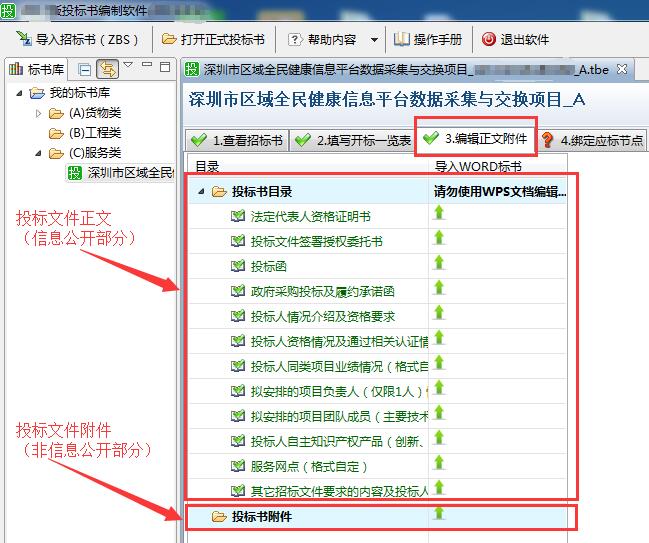 我司公布投标文件正文（信息公开部分）时为计算机截取信息自动公布，如投标人误将涉及个人隐私的信息放入投标文件正文，相关后果由投标人自负；如投标人将必须放于投标文件正文（信息公开部分）的内容放入投标文件附件（非信息公开部分），将作投标无效处理。各投标供应商：根据《中华人民共和国政府采购法》及《深圳经济特区政府采购条例》有关规定，为增强各供应商诚信守法、公平竞争意识，规范各供应商投标行为，有效遏制投标供应商在政府采购活动中的串标围标、造假等不诚信行为，促进我市政府采购市场诚信体系建设，确保我市政府采购工作公开、公平和公正，政府集中采购机构将依法依规对如下投标信息予以公示，望各投标供应商给予配合，履行好自身的权益和义务。1．公示的内容。营业执照、资质证书、项目业绩、履约验收报告及评价、社保证明、设备发票、职称、各种证件（身份证除外）、货物的规格型号及配置参数等。2．公示时间。从2014年9月10日起，所有新公告的政府采购项目的投标供应商的投标文件都进行公示。公示时间有两次，具体是：第一次公示时间：评标环节。当项目开标评审开始后，所有投标供应商的投标文件有关信息将随开标一览表向所有参与的投标供应商进行公开；第二次公示时间：中标结果公布环节。当发布中标结果时，同时向社会公布参加该政府采购项目的投标供应商（包括中标和未中标供应商）的投标文件。3．履行职责并及时指出有造假的行为。各投标人有权对公示内容进行监督，在第一次信息公开后的90分钟内，向深圳交易集团有限公司政府采购业务分公司反馈质疑和举报有造假行为的供应商，具体操作：点击“我要举报”按键，系统即显示所有投标人相关内容，选择有造假的供应商，在公示内容上点击。该内容下框会有“√”显示，当选择完后，确认提交至深圳交易集团有限公司政府采购业务分公司辅助评标系统。评标委员会将于开标后的90分钟后打开该系统，如显示有被举报的供应商，评标委员会即启动取证环节的相关工作，当取证完成，经确认该投标人有造假，则该供应商投标无效，同时将依规定予以处罚。反之，如该项目无任何举报信息，评标继续进行。本项目各投标供应商，应在开标后始终保持本项目联系人手机畅通。当开标时间超过90分钟后，深圳交易集团有限公司政府采购业务分公司将视举报信息反馈情况会与您通话（所有通话内容将会录音），如有要求提交公示内容正本（原件）的，务必在通话后的120分钟内送达至深圳交易集团有限公司政府采购业务分公司，以便评委现场查验。如不按时送达或拒送原件的，您的投标将视为投标响应不足，评标委员会将终止对该企业的标书评审，投标文件将视为弃标，评标中止；如查验确为造假，则投标无效，并视情况再作进一步处理。第二次中标供应商信息公示的质疑，按现规定和做法执行。望各供应商要珍惜本次投标机会，诚实、守信、依法、依规投标。投标文件组成：1.投标文件正文（信息公开部分），主要包括以下内容：（1）投标函（2）政府采购投标及履约承诺函（3）分项报价清单（4）投标人情况介绍（5）货物说明一览表（6）技术规格偏离表（7）商务需求偏离表（8）投标人认为需要加以说明的其他内容2.投标文件附件（信息不公开部分）：主要包括以下内容：（1）法定代表人证明书（2）投标文件签署授权委托书（3）实质性条款响应情况表（4）项目实施方案（5）售后服务方案温馨提示投标文件中存在以下情况的，将会导致投标无效：1.未按投标人资格要求提供有效的营业执照或事业单位法人证扫描件、《政府采购投标及履约承诺函》声明、进口产品由设备制造商或授权的中国总代理签署的合法有效的保修维修承诺函、其他资格证明资料等；2.拒绝进口项目或允许部分进口项目的拒绝进口部分选用了进口产品；3.投标报价不符合要求，包括但不限于：投标总价或项目报价表中单个采购预算条目报价超过对应的财政预算限额、投标文件报价出现前后不一致且按照法定程序进行修正后投标人不确认的；4. 具体技术要求、商务需求偏离表中带“★”要求未填写偏离情况或说明、填写为负偏离、填写为正偏离但与评审委员会判定不一致，《技术规格偏离表》《商务需求偏离表》填写的“投标技术响应”与《具体技术要求》《商务需求》的“招标技术要求”“招标商务条款”存在填写不全的情况；5. 投标文件正文（信息公开部分）内容缺漏，包括但不限于：《投标函》中未填写项目编号或名称、《政府采购投标及履约承诺函》未署名投标人名称； 6. 投标文件附件（信息不公开部分）内容缺漏，包括但不限于：未提供完整的法定代表人证明书（含法定代表人身份证正反两面扫描件）、投标文件签署授权委托书（含授权委托代理人身份证正反两面扫描件）；7.投标文件正文（信息公开部分）内容未放置于投标文件信息公开部分；8. 构成投标文件的暗标标书的任何地方出现投标人公司名称、人员姓名和投标人特有的标志及图案，具体包括投标人公司全称、简称、外文名称、特有logo及人员姓名；投标文件正文（信息公开部分）一、投标函致：  深圳交易集团有限公司政府采购业务分公司  1、根据已收到贵方的招标编号为        的               项目的招标文件，遵照《深圳经济特区政府采购条例》和《深圳网上政府采购管理暂行办法》等有关规定，我单位经研究上述招标文件的专用条款及通用条款后，我方愿以投标书编制软件中《开标一览表》中填写的投标报价并按招标文件要求承包上述项目并修补其任何缺陷。2、我方已认真核实了投标文件的全部资料，所有资料均为真实资料。我方对投标文件中全部投标资料的真实性负责，如被证实我方的投标文件中存在虚假资料的，则视为我方隐瞒真实情况、提供虚假资料，我方愿意接受主管部门作出的行政处罚。3、如果我方中标，我方将按照规定提交上述总价      ％（或   万元）作为履约担保。4、我方同意所递交的投标文件在“对通用条款的补充内容”中的投标有效期内有效，在此期间内我方的投标有可能中标，我方将受此约束。5、除非另外达成协议并生效，贵方的中标通知书和本投标文件将构成约束我们双方的合同。6、我方理解贵方将不受必须接受你们所收到的最低标价或其它任何投标文件的约束。投标人：                       单位地址：               法定代表人或其委托代理人：                   邮政编码：            电话：            传真：            开户银行名称：					开户银行帐号：				开户银行地址：					开户银行电话：				日期：       年     月    日                                二、政府采购投标及履约承诺函致：深圳交易集团有限公司政府采购业务分公司我公司承诺：1.我公司本招标项目所提供的货物或服务未侵犯知识产权。2.我公司参与本项目投标前三年内，在经营活动中没有重大违法记录。3.我公司参与本项目政府采购活动时不存在被有关部门禁止参与政府采购活动且在有效期内的情况。4.我公司具备《中华人民共和国政府采购法》第二十二条第一款规定的六项条件。5.我公司未被列入失信被执行人、重大税收违法案件当事人名单、政府采购严重违法失信行为记录名单6.我公司参与该项目投标，严格遵守政府采购相关法律，投标做到诚实，不造假，不围标、串标、陪标。我公司已清楚，如违反上述要求，其投标将作无效处理，被列入不良记录名单并在网上曝光，同时将被提请政府采购监督管理部门给予一定年限内禁止参与政府采购活动或其他处罚。7.我公司如果中标，做到守信，不偷工减料，依照本项目招标文件需求内容、签署的采购合同及本公司在投标中所作的一切承诺履约。项目验收达到全部指标合格，力争优良。8.我公司承诺本项目的报价不低于我公司的成本价，否则，我公司清楚将面临投标无效的风险；我公司承诺不恶意低价谋取中标；我公司对本项目的报价负责，中标后将严格按照本项目招标文件需求、签署的采购合同及我公司在投标中所作的全部承诺履行。我公司清楚，若我公司以“报价太低而无法履约”为理由放弃本项目中标资格时，愿意接受主管部门的处理处罚。若我公司中标本项目，我公司的报价明显低于其他投标人的报价时，我公司清楚，本项目将成为重点监管、重点验收项目，我公司将按时保质保量完成，并全力配合有关监管、验收工作；若我公司未按上述要求履约，我公司愿意接受主管部门的处理处罚。9.我公司已认真核实了投标文件的全部内容，所有资料均为真实资料。我公司对投标文件中全部投标资料的真实性负责，如被证实我公司的投标文件中存在虚假资料的，则视为我公司隐瞒真实情况、提供虚假资料，我公司愿意接受主管部门作出的行政处罚。10.我公司承诺不非法转包、分包。以上承诺，如有违反，愿依照国家相关法律处理，并承担由此给采购人带来的损失。投标人：                                                            日期：    年   月   日三、分项报价清单项目报价表注：1. 请根据“第二章 招标项目需求” “二、货物清单”填写；本表格式不得修改。    2. 所有价格应按“招标文件”中规定的货币单位填写；投标总价应为以上各分项价格之和；投标总价和项目报价表中单个采购预算条目报价均不得超过对应的财政预算限额，否则将导致无效投标。3. 单价、合价和投标总价为包干价，即三者均应包含设备的价款、包装、运输、装卸、安装、调试、技术指导、培训、咨询、服务、保险、税费、检测、验收合格交付使用之前以及技术和售后服务等其他各项有关费用。4. 开标一览表的投标总价应当与项目报价表的投标总价一致。5. “原产地”是指该产品的实际生产加工地，而非品牌总公司所在地。6. 详细填写所投货物的制造商名称；若如所投产品属于定制类的非量产货物或无具体型号的货物，可以不填写型号等信息，但应当标注投标产品为定制产品。核心产品的品牌情况我公司所投核心产品的品牌为：               。备注：招标文件未列明核心产品的，无需填写该项。（三）零配件、消耗品和延续保修合同报价清单（不包括在投标总价内）注：价格最高的前5项零配件、消耗品和延续保修合同的报价明细必须填写于此清单中。（四）供应商认为需要涉及的其他内容报价清单四、投标人情况介绍（一）投标人资格证明文件（特别提示：投标人须按本招标文件第一章招标公告 “投标人资质要求”提供相关的资质证明，未提供或提供不完整、不符合要求的，投标文件将按无效投标处理。）（二）中小企业声明函、残疾人福利性单位声明函及监狱企业声明函(可选项)填写指引：1、该部分内容由供应商根据自身实际情况填写，不符合要求的供应商可以不填写或直接删除相应的声明函。供应商自行对声明内容的真实性负责；如提供虚假声明，将报送主管部门进行行政处罚。若无法确定是否为中小微企业，可查阅《关于印发中小企业划型标准规定的通知》（工信部联企业【2011】300号）或向深圳市中小企业服务局咨询。2、该部分内容填写需要参考的相关文件：（1）《深圳市财政局关于落实有关政府采购优惠政策的意见》（深财购函【2019】868号）；(2)财政部《政府采购促进中小企业发展暂行办法》（财库〔2011〕181 号）；(3) 《工业和信息化部、国家统计局、国家发展和改革委员会、财政部关于印发中小企业划型标准规定的通知》（工信部联企业〔2011〕300 号）。3、请依照提供的格式和内容填写声明函，不要随意变更格式或增删内容；声明函不需要盖章或签字；满足多项优惠政策的企业，不重复享受多项价格扣除政策。4、声明函具体填写要求：（1）声明是中小企业须填写《中小企业声明函》的以下五项内容（填写位置的字体已加粗）：第一处，在下划线上如实填写中型或小型或微型；第二处，在下划线上如实填写中型或小型或微型；第三处，在“采购单位名称”下划线处填写本项目的实际采购单位名称（深圳交易集团有限公司政府采购业务分公司不是本项目的采购单位，而是本项目的组织实施机构）；第四处，在“采购项目名称”下划线处填写本项目的实际项目名称（项目名称可在招标公告处查看）；第五处，在“□本企业制造的货物” 或“□提供其他______企业（请填写：中型、小型、微型）制造的货物”两处中选择一处打√；如选择在“□提供其他______企业（请填写：中型、小型、微型）制造的货物”一处打√，还须在此下划线处如实填写中型或小型或微型； 同时请注意：“□本企业制造的货物” 、“□提供其他______企业（请填写：中型、小型、微型）制造的货物” 中所称的货物是指单一产品采购项目中的货物，或者非单一产品采购项目中的核心产品（货物），不包括使用大型企业注册商标的货物；本项中的货物制造商应当在投标文件“分项报价清单”中明确列明。（2）声明是残疾人福利性单位须填写《残疾人福利性单位声明函》的三项内容（填写位置的字体已加粗），具体参照以上《中小企业声明函》填写要求执行。（3）声明是监狱企业须填写《监狱企业声明函》的三项内容（填写位置的字体已加粗），具体参照以上《中小企业声明函》填写要求执行。5、声明函的有效性最终由评审委员会判定；如评审委员会判定声明函无效，相关供应商不享受价格扣除（但不作投标无效处理）。 1、中小企业声明函本公司郑重声明，根据《政府采购促进中小企业发展暂行办法》（财库〔2011〕181 号）的规定，本公司为______（请填写：中型、小型、微型）企业。即，本公司同时满足以下条件：1.根据《工业和信息化部、国家统计局、国家发展和改革委员会、财政部关于印发中小企业划型标准规定的通知》（工信部联企业〔2011〕300 号）规定的划分标准，本公司为______（请填写：中型、小型、微型）企业。2.本公司参加_（采购单位名称）_单位的_（采购项目名称）_项目采购活动，并提供:□本企业制造的货物;□提供其他______企业（请填写：中型、小型、微型）制造的货物（承诺人在□处打√）。本条所称货物是指单一产品采购项目中的货物，或者非单一产品采购项目中的核心产品（货物），不包括使用大型企业注册商标的货物。本公司对上述声明的真实性负责。如有虚假，将依法承担相应责任。2、残疾人福利性单位声明函本单位郑重声明，根据《财政部民政部中国残疾人联合会关于促进残疾人就业政府采购政策的通知》（财库〔2017〕141 号）的规定，本单位为符合条件的残疾人福利性单位，且本单位参加_（采购单位名称）_单位的_（采购项目名称）项目采购活动，并提供:□本单位制造的货物;□提供其他残疾人福利性单位制造的货物（承诺人在□处打√）。本条所称货物是指单一产品采购项目中的货物，或者非单一产品采购项目中的核心产品（货物），不包括使用非残疾人福利性单位注册商标的货物。本单位对上述声明的真实性负责。如有虚假，将依法承担相应责任。3、监狱企业声明函【监狱企业或者代理提供监狱企业货物的供应商如需享受优惠政策，还须同时提供省级以上监狱管理局、戒毒管理局（含新疆生产建设兵团）出具的监狱企业证明文件】本单位郑重声明，根据《财政部司法部关于政府采购支持监狱企业发展有关问题的通知》（财库〔2014〕68号）的规定，本单位为符合条件的监狱企业，且本单位参加_（采购单位名称）_单位的_（采购项目名称）_项目采购活动，并提供:□本单位制造的货物;□提供其他监狱企业制造的货物（承诺人在□处打√）。本条所称货物是指单一产品采购项目中的货物，或者非单一产品采购项目中的核心产品（货物）。本单位对上述声明的真实性负责。如有虚假，将依法承担相应责任。附：省级以上监狱管理局、戒毒管理局（含新疆生产建设兵团）出具的监狱企业证明文件。（三）疫情防控证明文件（可选）（特别提示：对照相关评分因素及评分准则提供相关资料，以便评委判断得分情况。）（四）投标人认为需提供的其他证明文件五、货物说明一览表六、技术规格偏离表备注：1、“招标技术要求”一栏应填写招标文件第二章“具体技术要求”的内容；2、“投标技术响应”一栏必须详细填写投标产品的具体参数，并应对照招标技术要求一一对应响应；3、“偏离情况”一栏应如实填写“正偏离”、“负偏离”或“无偏离”。4、投标人在《技术规格偏离表》填写的“投标技术响应”与《具体技术要求》的“招标技术要求”存在填写不全的情况，将被视为未实质性满足招标文件要求作投标无效处理。示例，“招标技术要求”共有10项参数，投标人只响应了9项，填写不全，则视为未实质性满足招标文件要求作投标无效处理。5、投标人所填写的“偏离情况”与评审委员会判定不一致时，以评审委员会意见为主。另，判定结果不一致的参数超过一定数量的，则评分项“技术偏离情况”将不得分（即计为0分）。一定数量的设置：（1）《具体技术要求》全部参数数量10%（四舍五入取整数）不足3条的，以3条为标准；此种情形下投标人所填写的“偏离情况”与评审委员会判定不一致数量超过3条的（不含本数3），则评分项“技术偏离情况”计为0分，数量在3条以内（含本数3）的，则按照扣分处理；（2）《具体技术要求》全部参数数量10%（四舍五入取整数）超过10条的，以10条为标准；此种情形下投标人所填写的“偏离情况”与评审委员会判定不一致数量超过10条的（不含本数10），则评分项“技术偏离情况”计为0分，数量在10条以内（含本数10）的，则按照扣分处理；（3）其他情况，按《具体技术要求》全部参数数量10%（四舍五入取整数）为标准。6、投标产品的技术参数应按《技术规格偏离表》中的要求提供相应的证明资料，以证明投标人响应的真实性。证明资料包括制造商公布的产品说明书、产品彩页和我国政府机构出具的产品检验和核准证件等。投标人应在“说明”一栏中列出技术参数的证明资料名称，并指明该证明资料在投标文件中的具体位置。提供的证明资料显示产品参数信息不符合招标文件要求的，如果投标人偏离程度响应为“无偏离或正偏离”的，则应判断为负偏离；提供的证明材料模糊不清，导致评审专家无法判断的，如果投标人偏离程度响应为“无偏离或正偏离”的，则应判断为负偏离。若《技术规格偏离表》中未要求提供相应证明材料的，投标人可以不提供。7、证明资料（均为扫描件）的提供要求：（1）产品说明书或彩页应为制造商公布或出具的中文产品说明书或彩页；提供外文说明书或彩页的，必须同时提供加盖制造商公章的对应中文翻译说明，评标依据以中文翻译内容为准，外文说明书或彩页仅供参考；产品说明书或彩页的尺寸和清晰度应该能够在电脑上被阅读、识别和判断；（2）我国政府机构出具的产品检验和核准证件应为证件正面、背面和附件标注的全部具体内容；产品检验和核准证件的尺寸和清晰度应该能够在电脑上被阅读、识别和判断。七、商务需求偏离表备注：1. “招标商务条款”一栏必须填写招标文件第二章“商务需求”的内容分别对应“（一）免费保修期内售后服务要求、（二）免费保修期外售后服务要求、（三）其他商务要求”的内容进行填写。2. “投标商务条款”一栏必须详细填写投标商务条款的内容。3. “偏离情况”栏中应如实填写“正偏离”、“负偏离”或“无偏离”。4．投标人在《商务需求偏离表》填写的“投标商务条款”与《商务需求》的“招标商务条款”存在填写不全的，将被视为未实质性满足招标文件要求作投标无效处理。示例，“招标商务条款”共有10项参数，投标人只响应了9项，填写不全，则视为未实质性满足招标文件要求作投标无效处理。5．投标人所填写的“偏离情况”与评审委员会判定不一致时，以评审委员会意见为主。另，判定结果不一致的参数超过一定数量的，则评分项“商务偏离情况”将不得分（即计为0分）。一定数量的设置：（1）《商务需求》全部参数数量10%（四舍五入取整数）不足3条的，以3条为标准；此种情形下投标人所填写的“偏离情况”与评审委员会判定不一致数量超过3条的（不含本数3），则商务需求分计为0分，数量在3条以内（含本数3）的，则按照扣分处理；（2）《商务需求》全部参数数量10%（四舍五入取整数）超过10条的，以10条为标准；此种情形下投标人所填写的“偏离情况”与评审委员会判定不一致数量超过10条的（不含本数10），则商务需求分计为0分，数量在10条以内（含本数10）的，则按照扣分处理；（3）其他情况，按《商务需求》全部参数数量10%（四舍五入取整数）为标准。6.交货期条款为不可负偏离条款，投标文件响应为“负偏离”的，投标文件将按无效投标处理。7.开标一览表中填写的“交货期”应当与本表填写的“交货期”一致。如填写不一致，以本表填写的“交货期”为准。八、投标人认为需要加以说明的其他内容（信息公开部分的内容到此为止！往下为信息不公开部分。）投标文件附件（信息不公开部分）一、法定代表人证明书            同志，现任我单位         职务，为法定代表人，特此证明。说明：1、法定代表人为企业事业单位、国家机关、社会团体的主要行政负责人。      2、内容必须填写真实、清楚，涂改无效，不得转让、买卖。附： 请提供法定代表人身份证扫描件（正反两面）。二、投标文件签署授权委托书本授权委托书声明：我           （姓名）系             （投标人名称）的法定代表人，现授权委托            （姓名）为我公司签署本项目已递交的投标文件的法定代表人的授权委托代理人，代理人全权代表我所签署的本项目已递交的投标文件内容我均承认。代理人无转委托权，特此委托。代理人：             联系电话：              手机：                   身份证号码：                        职务：       授权委托日期：         年     月       日附： 请提供授权委托代理人身份证扫描件（正反两面）。三、实质性条款响应情况表注：1. 上表所列内容为不可负偏离条款。2.“投标人响应情况”一栏应如实填写“响应”或“不响应”。3. “实质性响应条款响应情况”与投标文件其它内容冲突的，以“实质性响应条款响应情况”为准。四、项目实施方案主要内容应包括(根据项目实际情况适当调整内容)：1、项目交货期、实施进度表2、相关配套措施（备注：该部分须与“技术保障措施”、“施工安全保障措施”、“商务需求”等部分承诺的内容相呼应，不得前后矛盾。）五、售后服务方案主要内容应包括(根据项目实际情况适当调整内容)：1、免费保修期；2、故障或技术支持响应时间；3、投标人承诺的其他维修维护方案、措施4、质量保证及违约承诺。（备注：该部分须与“商务需求”承诺的内容相呼应，不得前后矛盾。）第四章  合同及履约情况反馈格式深圳市第三人民医院大型设备采购合同甲方：深圳市第三人民医院                                 合同号：乙方：深圳市第三人民医院                        项目，招标编号：                    ，由                                   公开招标。经评标委员会评定                                          为中标人。买卖双方同意按照下面的条款和条件，签署本合同。一、合同总价总价为              。该合同总金额是设计、设备制造、包装、仓储、运输、安装及验收合格前的以及保修期间包括备品备件发生的所有含税费用。本合同执行期间合同总金额不变。二、合同设备1、合同设备清单三、合同组成本项目的如下相关文件，作为本合同的分支合约，具有同等法律效力。1）投标文件2）设备配置清单及消耗品分项报价3）设备生产厂家出具的《设备生产厂家售后服务承诺》原件4）乙方的《法人授权书》四、技术要求1、乙方所提供设备，必须符合国家有关规范和环保要求，并提供设备的出厂合格证。2、进口设备必须提供报关单。3、设备必须是到货日期前一年半之内生产出厂的设备。五、合同设备包装、交货、安装、及验收1、合同设备的包装设备的包装均应有良好防湿、防锈、防腐及防碰撞的措施。凡由于包装不良造成的损失和由此产生的费用均由乙方承担；2、合同设备的交货2.1乙方交货时间：合同签订后60个日历日内，与乙方投标文件中承诺的供货时间一致，乙方负责供货，由甲方负责验收。2.2乙方交货地点：必须由供应商亲自送货到甲方指定地点。3、合同设备的安装3.1设备到货后      个日历日内安装调试完毕；3.2乙方协调厂家负责合同项目的安装，一切费用由乙方负责；3.3乙方协调厂家设备安装时必须对安装场地内的其他设备、设施有良好的保护措施，严格按操作规程执行，如有损坏，由乙方负责恢复；3.3乙方协调厂家向甲方提供设备安装水、电、气等接头处的管线图、设备安装的平面布置图、基础图等详细资料；3.4安装环境：乙方已现场查看了安装环境，安装环境满足。4、设备的培训4.1 厂家工程师对使用该设备的操作员进行专业培训，确保操作人员能够熟练使用设备，方可验收设备4.2 厂家工程师对对我院维修工程师进行维修方面的培训，并将该设备的维修手册、软件光盘和密码、随机工具及配件交由设备科维修室工程师负责保管。4.3若设备有封闭耗材、试剂，在培训时乙方应免费提供相关耗材、试剂进行开机、检测、培训。5、设备的验收5.1合同设备若属于国家强制检测设备，需由乙方向相关部门报检并提供合格检测报告，费用由乙方出；5.2合同设备若属于特种设备，需由乙方办好使用许可证后再进行验收。5.3呼吸机、麻醉机和除颤仪应由厂家提供针对该仪器的性能检测报告。5.4合同设备安装调试完成合格后，乙方通知甲方共同验收设备；5.5验收按国家有关的规定、规范进行。验收如发现所交付的设备有短缺、次品、损坏或其他不符合本合同规定之情形者，甲方应做出详尽的现场记录，或由甲乙双方签署备忘录。此现场记录或备忘录可作为补充缺失或更换损坏部件的有效证据。由此产生的有关费用由乙方承担；5.6、乙方保证合同项目所提供的设备不侵犯任何第三方的专利、商标或版权。否则，由此引发的的专利版权的侵犯责任、赔偿责任以及甲方因此支付的包括但不限于诉讼费、律师费等所有费用将概由乙方承担。六、质量保证及售后服务1、乙方保证合同设备是全新、未曾使用过的，其质量、规格及技术特征与投标文件上承诺的质量、规格及技术特征一致，符合合同的要求；2、《设备配置清单》作为本合同的分支合约，作为合同一部分(附件1)，同具有法律效力。3、乙方对所提供的设备保修3年，与投标文件中承诺的保修年限一致。详细的售后服务条款见《设备生产厂家售后服务承诺》，该承诺作为本合同的分支合约，作为合同一部分(附件2)，同具有法律效力。4、保修期限从甲乙双方共同验收合格后开始计算。下列情况乙方不负责免费保修：不按照乙方提供的正确使用方法而引致设备故障损坏；擅自改装设备；各种人为因素或天灾等外来因素造成的损坏。4、因设备的质量问题而发生争议，由相关质监部门进行质量鉴定。设备符合质量标准的，鉴定费用由甲方承担；设备不符合质量标准的，鉴定费用由乙方承担；5、乙方协调厂家无偿培训甲方维修人员及医技人员，主要内容为设备的基本结构、性能、主要部件的构成及修理，日常使用保养与管理，常见故障的排除，紧急情况的处理等，培训地点要在设备安装现场。6、若因产品质量问题引起的医疗事故及医疗纠纷，乙方负全部责任。七、付款方式本合同的付款方式为：合同签订后三日内，乙方需支付合同总金额的5%作为履约担保金到甲方指定账户；货到指定地点、验收合格并提供全额发票办理入库之日起三个月内，甲方向乙方支付全款；乙方履行完毕本合同全部义务后，甲方无息返还乙方履约担保金。八、技术服务1、乙方应派专业技术人员到甲方指定地点协作、配合、指导工作；2、乙方按甲方提供的合同执行进度计划，再配合甲方及有关单位，一次做好合同执行进度上的配合工作。九、不可抗力1、不可抗力指战争、严重火灾、洪水、台风、地震等或其他双方认定的不可抗力事件；2、签约双方中任何一方由于不可抗力影响合同执行时，发生不可抗力一方应尽快将事故通知另一方。在此情况下，乙方仍然有责任采取必要的措施加速供货，双方应通过好友协商尽快解决本合同的执行问题。十、索赔1、如有争议，双方有权根据有关政府部门的检验结果向另一方提出索赔；2、在合同执行期间，如果乙方对甲方提出的索赔和差异负有责任，乙方应按照甲方同意的下列一种或多种方式解决索赔事宜：（1）乙方协调厂家退货，并按合同规定的同种货币将货款退还给甲方，并承担由此发生的一切损失和费用；（2）根据货物低劣程度、损坏程度以及甲方所遭受损失的数额甲乙双方商定降低货物的价格；（3）用符合规格、质量和性能要求的其它 零件、部件或货物来更换有缺陷的部分或修补缺陷的部分，乙方应承担一切费用和风险并负担甲方所发生的一切直接费用。同时，相应延长质量保证期。3、如果甲方发出索赔通知后30天内，乙方未做出答复，上述索赔应视为已被乙方接受。甲方将从合同款中扣回索赔金额，如果这些金额不足以补偿索赔金额，甲方有权向乙方提出不足部分的补偿。十一、违约与处罚1、乙方应在合同供货期内向甲方提供全套设备，每延期一天，甲方按设备合同金额10‰/每天的标准扣取违约金，乙方超过交货期限   10  日 仍未交货，甲方有权解除合同。2、乙方提供的设备出现质量问题或其他非因甲方原因导致无法安装或验收合格的、或乙方未按本合同约定为甲方工作人员提供培训服务导致甲方无法使用设备的，视为乙方延期供货。3、甲方应依据合同规定时间内，向乙方支付货款，每延期一天，甲方向乙方应支付设备金额1‰/每天的违约金。十二、合同终止如果一方严重违反合同，并在收到对方违约通知书后30天内仍未能改正违约的，另一方可立即终止合同。十三、法律诉讼签约双方在履约中发生争执和分歧，双方应通过友好协商解决，若经协商未达成协议时，则向合同签订所在地人民法院提起诉讼。受理期间，双方应继续执行合同其余部分。十四、售后服务承诺1、产品的安装调试、试运行：合同签订后按合同要求的时间供货。设备到货后，我司将协调厂家派出专门技术人员至客户现场，由专业的工程师负责设备的安装、调试、直至设备正常运行。 2、请另附纸张详细列明设备主机、配件、易耗品的保修期限（如果未另附纸张列明，示为全套设备都为设备主机）。3、投标产品的质量保证、故障维修响应时间：我司所投的产品均有厂家提供的质量保证，由原厂和我司共同提供售后服务及技术支援。保修期内，非人为破坏，都列入保修范围内，费用全免。保修期内，保证设备的开机率>95%；若不能达到此开机率，将作以下处理：⑴开机率在90-95%之间按一赔二延长保修期；⑵开机率在85-90%之间按一赔五延长保修期；⑶开机率低于85%，无条件更换新机，并重新计算保修期，以及赔偿用户的直接经济损失和间接经济损失。保修期后，我司承诺终身维护，免人工费，仅收取零配件成本价。产品一旦有产品质量问题反馈，我司承诺在接到故障电话后即时响应，首先电话指导故障排除，必要时2小时到达现场维修到位，24小时内解决问题。如仪器超过24小时不能修复使用时能提供配机。4、培训计划：设备安装调试完毕后，厂家技术人员将对用户的临床操作人员和维修工程师进行现场操作培训，保证用户人员能够熟练掌握各种设备和软件常规使用方法，以及故障的判断和解决，直至用户能正常使用时为止。提供详细的产品操作手册和维修手册，供客户单位学习。如果客户单位有需要去现场学习，参观其他使用单位的使用情况与使用技术，我公司可协调安排。5、备品备件计划：我司所投产品在广州或深圳有零配件仓库，厂家承诺有十年以上零配件的供应。仪器在保修期内因故障更换零配件费用全免，保修期外仅收取零配件成本费用。软件升级和维护：我司承诺5年内提供免费的软件升级和维护，保证所提供的软件的合法性，任何知识产品纠纷与用户无关。6、关于定期的回访：设备交付使用后，将定期安排责任工程师对设备进行免费保养和调校保修期内每年4次。保修期外，每年2次。7、为用户建立设备服务档案，包括：服务标签，安装信息，维护历史记录，设备状态评估，资产绩效报告。方便用户随时掌握设备效率和投资效益8、保修期外为客户提供维修协议服务，每年一次的免费保养服务，长期提供高效的优质服务，以保证客户长期的设备效率和投资回报。十五、医用设备、医用耗材廉洁协议为进一步加强医疗卫生行风建设，规范医疗卫生机构医用设备、医用耗材购销行为，有效防范商业贿赂行为，营造公平交易、诚实守信的购销环境，经甲、乙双方协商，同意签订本合同，并共同遵守：1、甲乙双方按照《合同法》及购买合同约定购买医用设备、医用耗材。2、甲方应当严格执行医用设备、医用耗材的验收、入库制度，对采购医用设备、医用耗材的发票进行查验，不得违反有关规定进行合同外采购、违价采购或从非规定渠道采购。3、甲方严禁接受乙方以任何名义、形式给予的回扣，不得将接受捐赠资助与采购挂钩。甲方工作人员不得参加乙方安排并支付费用的营业性娱乐场所的娱乐活动，不得以任何形式向乙方索要现金、有价证券、支付凭证和贵重礼品等。被迫接受乙方给予的钱物，应予退还，无法退还的，有责任如实向有关纪检监察部门反映情况。4、严禁甲方工作人员利用任何途径和方式，为乙方提供非法便利。5、乙方不得以回扣、宴请等方式影响甲方工作人员采购或使用医用设备、医用耗材的选择权，不得在学术活动中提供旅游、超标准支付食宿费用。6、乙方指定销售代表洽谈业务，销售代表必须在工作时间到甲方指定地点联系商谈，不得到住院部、门诊部、医技科室等推销医用设备、医用耗材，不得借故到甲方相关领导、部门负责人及相关工作人员家中访谈并提供任何好处费。7、乙方如违反本合同，一经发现，甲方有权终止购销合同，并向有关卫生计生行政部门报告。如乙方被列入商业贿赂不良记录，则严格按照《国家卫生计生委关于建立医药购销领域商业贿赂不良记录的规定》（国卫法制发〔2013〕50号）相关规定处理。8、本协议作为医用设备、医用耗材购销合同的重要组成部分，与购销合同一并执行，具有同等的法律效力。十六、其他1、本合同正本陆份，具有同等法律效力。合同自签章之日起即时生效；2、本合同未尽事宜，由双方协商处理。3、设备配套试剂、耗材不能高于市场价。甲方：深圳市第三人民医院                         乙方：  授权代表：（签字）                                授权代表：（签字）电话：                                           电话： 传真：                                           传真：开户银行：                                       开户银行： 帐号：                                           帐号： 签约日期：                                       签约日期：签约地点：深圳龙岗区                             签约地点：深圳龙岗区三、政府采购履约情况反馈表采购人名称：                       联系人及电话：说明：1、本表为采购人向履约评价工作实施机构反映政府采购项目履约情况时所用；2、履约情况评价分为优、良、中、差四个等级，请在对应的框前打“√”，然后在“具体情况说明”一栏详细说明有关情况。文件修订明细表文件修订明细表深圳交易集团有限公司政府采购业务分公司采购人联系人：周安妮       电话：13125824618QQ: 1216048875联系人：赖锦志           电话：61238991QQ：531917882注意事项：请采购人填写右侧的联系人、电话以及采购人修改完善情况。2、采购人只允许修改完善以下内容：综合评分法评标信息，第一章投标人资格要求，第二章项目需求。注意事项：请采购人填写右侧的联系人、电话以及采购人修改完善情况。2、采购人只允许修改完善以下内容：综合评分法评标信息，第一章投标人资格要求，第二章项目需求。深圳交易集团有限公司政府采购业务分公司审核意见采购人修改情况资格性检查表资格性检查表1投标人不具备招标文件所列的资格要求，或未提交相应的资格证明资料（详见招标公告 投标人资格要求）；符合性检查表符合性检查表1将一个包或一个标段的内容拆开投标；2对同一项目投标时，提供两套以上的投标方案（招标文件另有规定的除外）；3投标报价高于财政预算限额（最高投标限价）的；4评标委员会认为投标人的报价明显低于其他通过符合性审查投标人的报价，有可能影响产品质量或者不能诚信履约的，应当要求其在评标现场合理的时间内提供书面说明，必要时提交相关证明材料；投标人不能证明其报价合理性的。（评审委员会成员对投标人提供的说明材料判断不一致的，按照“少数服从多数”的原则确定评审委员会的意见）；5投标报价有缺漏项目6所投产品、工程、服务在商务、技术等方面没有实质性满足招标文件要求的（是否实质性满足招标文件要求，由评标委员会根据《实质性条款响应情况表》做出评判）；7未按招标文件所提供的样式填写《投标函》；未按招标文件所提供的《政府采购投标及履约承诺函》进行承诺；未按招标文件对投标文件组成的要求提供投标文件的（投标文件组成不完整）；8投标文件存在列放位置错误，导致属于信息公开内容的没有被公开；9投标文件电子文档带病毒；10投标文件用不属于本公司的电子密钥进行加密的；11误选了非本项目的最新加密规则文件，导致投标文件不能在开标时解密；12构成投标文件的暗标标书的任何地方出现投标人公司名称、人员姓名和投标人特有的标志及图案，具体包括投标人公司全称、简称、外文名称、特有logo及人员姓名13法律、法规规定的其他情形。一、评标方法：综合评分法（新价格分算法）    综合评分法，是指投标文件满足招标文件全部实质性要求，且按照评审因素的量化指标评审得分最高的投标人为中标候选人的评标方法（排名第二的投标人为第一递补中标候选人、排名第三的投标人为第二递补中标候选人）。     价格分计算方法：    采用低价优先法计算，即满足招标文件要求且投标价格最低的投标报价为评标基准价，其价格分为满分。其他投标人的价格分统一按照下列公式计算： 
    投标报价得分=(评标基准价／投标报价)×100 
    评标总得分＝F1×A1＋F2×A2＋……＋Fn×An 
    F1、F2……Fn分别为各项评审因素的得分； 
    A1、A2、……An 分别为各项评审因素所占的权重(A1＋A2＋……＋An＝1)。 
    评标过程中，不得去掉报价中的最高报价和最低报价。 
    此方法适用于货物类、服务类、工程类项目。 序号评分项评分项评分项评分项权重权重1价格价格价格价格30302技术部分技术部分技术部分技术部分5050序号评分因素权重评分方式评分准则评分准则2技术规格偏离情况50专家打分投标人应如实填写《技术规格偏离表》，评审委员会根据技术需求参数响应情况进行打分，各项技术参数指标及要求全部满足的得100分，重要参数每负偏离一项扣5分，普通参数每负偏离一项扣2分。投标人应如实填写《技术规格偏离表》，评审委员会根据技术需求参数响应情况进行打分，各项技术参数指标及要求全部满足的得100分，重要参数每负偏离一项扣5分，普通参数每负偏离一项扣2分。3商务需求商务需求商务需求商务需求1010序号评分因素权重评分方式评分准则评分准则1免费保修期内售后服务条款偏离情况4专家评分投标人应如实填写《免费保修期内售后服务条款偏离表》，评审委员会根据响应情况进行打分，全部满足要求的得100分，每负偏离一项扣25分。投标人应如实填写《免费保修期内售后服务条款偏离表》，评审委员会根据响应情况进行打分，全部满足要求的得100分，每负偏离一项扣25分。2免费保修期外售后服务条款偏离情况3专家评分投标人应如实填写《免费保修期外售后服务条款偏离表》，评审委员会根据响应情况进行打分，全部满足要求的得100分，每负偏离一项扣25分。投标人应如实填写《免费保修期外售后服务条款偏离表》，评审委员会根据响应情况进行打分，全部满足要求的得100分，每负偏离一项扣25分。3其他商务条款偏离情况3专家评分投标人应如实填写《其他商务条款偏离表》，评审委员会根据响应情况进行打分，全部满足要求的得100分，每负偏离一项扣6分。投标人应如实填写《其他商务条款偏离表》，评审委员会根据响应情况进行打分，全部满足要求的得100分，每负偏离一项扣6分。4疫情防控疫情防控疫情防控疫情防控55序号评分因素权重评分方式评分准则评分准则1疫情防控重点保障企业3专家评分纳入全国性名单或地方性名单的疫情防控重点保障企业（以下简称“重点保障企业”），直接参与我市政府采购投标的，提供至少一项自身属于重点保障企业的证明材料（名单查询网页链接、名单网页截图、政府部门出具的文件或者企业享受重点保障企业优惠政策的其他证明文件均可），即可获得评审得分。纳入全国性名单或地方性名单的疫情防控重点保障企业（以下简称“重点保障企业”），直接参与我市政府采购投标的，提供至少一项自身属于重点保障企业的证明材料（名单查询网页链接、名单网页截图、政府部门出具的文件或者企业享受重点保障企业优惠政策的其他证明文件均可），即可获得评审得分。2稳岗企业2专家评分未裁员或裁员率低于20%的企业，即投标前一个月实际参加社会保险（至少包括养老保险）的员工人数（含免缴或延期缴纳社会保险人数）不低于 2019 年 12 月同口径人数 80%（含）的企业，视为稳岗企业，提供自身符合稳岗企业条件的承诺函即可获得评审得分。投标人提供虚假承诺的，将做无效投标处理，涉嫌存在违法违规行为的，依法报主管部门处理处罚。未裁员或裁员率低于20%的企业，即投标前一个月实际参加社会保险（至少包括养老保险）的员工人数（含免缴或延期缴纳社会保险人数）不低于 2019 年 12 月同口径人数 80%（含）的企业，视为稳岗企业，提供自身符合稳岗企业条件的承诺函即可获得评审得分。投标人提供虚假承诺的，将做无效投标处理，涉嫌存在违法违规行为的，依法报主管部门处理处罚。5诚信情况诚信情况诚信情况诚信情况诚信情况5序号评分因素权重评分方式评分方式评分准则1诚信5专家评分专家评分投标人在参与政府采购活动中存在诚信相关问题且在主管部门相关处理措施实施期限内的，本项不得分，否则得满分。投标人无需提供任何证明材料，由工作人员向评审委员会提供相关信息。评标方法综合评分法中标供应商家数1序号器械包名称器械序号器械名称1肝胆手术器械包5门静脉血管阻断钳2肝胆手术器械包11拉钩3血管手术器械6血管阻断夹（中）4肺叶切除器械6侧壁钳(带叶片)5移植手术器械包9钛圈镊6垂体瘤包6枪式剪刀（长）7垂体瘤包9脑牵开器8经鼻蝶包7肿瘤镊（长）9显微血管包11椎板咬骨钳10脊柱包11椎板咬骨钳11创伤骨科包5显微剥离子12大骨动力3电池13摆锯6电池14小儿腹腔镜手术器械包2马里兰分离钳15腹腔镜血管器械包1施夹钳16腹腔镜血管器械包3血管夹（直，短，静脉）17腹腔镜肝胆手术器械包5直角分离钳18腹腔镜胃肠手术器械包7肠钳19腔镜基础包5巴克钳序号内   容规      定1联合体投标见《招标公告》中“投标人资格要求”部分的相关内容2投标有效期120日历天（从投标截止之日算起）3投标人的替代方案不允许4投标文件的投递本项目实行网上投标，投标人必须在招标文件规定的投标截止时间前登录“深圳交易集团有限公司政府采购业务分公司网站”，使用“应标管理->上传投标文件”功能点，将编制好的电子投标文件上传，投标文件大小不得超过100MB5履约保证金合同金额的5%序号采购计划编号货物名称数量单位备注财政预算限额（元）最高投标限价（元）1201800360320高端手术器械包1套接受进口5000000序号货物名称数量单位备注1肝胆手术器械包1套接受进口2深腹部器械包1套接受进口3血管手术器械1套接受进口4肺叶切除器械1套接受进口5移植手术器械包1套接受进口6垂体瘤包1套接受进口7经鼻蝶包1套接受进口8显微血管包1套接受进口9脊柱包1套接受进口10创伤骨科包1套接受进口11大骨动力1套接受进口12摆锯1套接受进口13胸骨锯锯片1套接受进口14小儿腹腔镜手术器械包1套接受进口15腹腔镜血管器械包1套接受进口16腹腔镜肝胆手术器械包1套接受进口17腹腔镜胃肠手术器械包1套接受进口18手汗症器械包1套接受进口19腔镜基础包1套接受进口序号具体内容1投标文件载明的交货期不超过招标文件规定的期限2投标文件载明的免费保修期不低于招标文件规定的期限3具体技术要求、商务需求中带“★”要求序号货物名称货物名称招标技术参数1、肝胆手术器械包1套1、肝胆手术器械包1套1、肝胆手术器械包1套1、肝胆手术器械包1套11剪刀（直）剪刀（直），碳坞镶片解剖分离剪，宽刃，直型，长 230MM；数量：1把22剪刀（弯）剪刀（弯），碳坞镶片解剖分离剪，带锯-齿，弯型 ,长260MM；数量：2把33持针钳持针钳，碳坞镶片持针器，适合于4个0到6个0的缝线，长230MM；数量：3把44止血钳（长）止血钳（长），止血钳，弯型 ,长245MM；数量：2把55门静脉血管阻断钳▲门静脉血管阻断钳，无损伤止血钳 ,可夹持宽度63MM，长210MM；数量：2把（需提供相关彩页）。66分离钳（短）分离钳（短），分离结扎钳，长180MM；数量：1把77分离钳（长）分离钳（长），结扎分离钳， 长230MM；数量：1把88止血钳（中）止血钳（中），止血钳，弯型 ,长225MM；数量：2把99吸引管吸引管，抽吸套管，直径7.5MM，长225MM；数量：1把1010无损伤镊子无损伤镊子，无损伤镊工作端宽度 2.0MM，直型 ,长200MM；数量：2把1111拉钩▲拉钩，伤口/静脉拉钩深度及宽度分别为 14MM及18MM ，全长203MM；数量：1把（需提供相关彩页）。1212血管阻断钳（小）血管阻断钳（小），无损伤止血钳，工作端宽度65MM，工作端弧度型，长 215MM；数量：2把1313血管阻断钳（大）血管阻断钳（大），无损伤止血钳，工作端宽度85MM，工作端弧度型,245MM；数量：2把1414止血钳（短）止血钳（短），止血钳，弯形180MM；数量：2把1515拉钩拉钩，深度及宽度分别为12MM及12MM ，全长152MM；数量：1把1616止血钳（蚊式）止血钳（蚊式），止血钳，精细型，弯型 ,全长125MM；数量：2把1717腔静脉钳（大）腔静脉钳，工作端宽度80MM，可夹持宽度45MM，全长210MM；数量：1把1818腔静脉钳（小）腔静脉钳，工作端宽度65MM，可夹持宽度30MM，全长205MM；数量：1把1919哈巴狗夹（弯，长）无损伤哈巴狗夹，工作端长度21MM，全长75MM；数量：1把2020直角钳直角钳，全长180MM；数量：1把2121分离结扎钳（短，细）分离结扎钳，弯型， 极精细型，全长145MM；数量：1把2222分离结扎钳（长，粗）分离结扎钳 ，精细型，全长 225MM；数量：1把2323止血钳（短，粗）止血钳，粗，弯型 ，全长185MM；数量：2把2424无损伤哈巴狗夹（弯）无损伤哈巴狗夹，弯型，工作端20MM，全长50MM；数量：1把2525无损伤哈巴狗夹（直）无损伤哈巴狗夹，直型，工作端20MM，全长50MM；数量：1把2626迷你血管夹（小）迷你血管夹，弯型，工作端14MM，全长35MM；数量：1把2727迷你血管夹（大）迷你血管夹，弯型，工作端19MM，全长45MM；数量：1把2828特殊针持碳坞镶片持针器， 特殊弯型，可夹持3个0及以上缝线，全长240MM；数量：2把2929钛合金镊（粗，长）钛合金无损伤止血钳，工作端宽度2.5MM，全长240MM；数量：2把3030钛合金镊（细，短）钛合金无损伤止血钳，工作端宽度 1.5MM，全长195MM；数量：2把3131剪刀(窄刃)碳坞镶片解剖分离剪，窄刃，弯型，全长165MM；数量：1把3232剪刀(精细)碳坞镶片解剖分离剪，精细型，弯型，全长230MM；数量：1把3333剪刀(薄刃,短)超锋利解剖分离剪，弯型，全长150MM；数量：1把3434剪刀(薄刃,长)超锋利解剖分离剪，弯型，全长180MM；数量：2把3535无创齿形镊(长,窄)无损伤镊，工作端2.0MM，直型，全长240MM数量：2把3636无创齿形镊(短)无损伤镊，工作端2.0MM，直型，全长200MM；数量：2把3737无创齿形镊(长,宽)钛合金无损伤镊，工作端宽度2.5MM，全长240MM；数量：2把3838分离钳(长,小弯)分离结扎钳，小弯型，精细型，全长225MM；数量：2把3939分离钳(长,大弯)分离结扎钳，大弯型，精细型，全长225MM；数量：4把4040分离钳(短,大弯)分离结扎钳，大弯型，全长180MM；数量：2把4141分离钳(短,小弯)分离结扎钳，微弯，全长180MM；数量：2把4242持针器(长)碳坞镶片持针器，精细型，可夹持4/0-6/0缝线，全长230MM；数量：2把4343持针器(短)碳坞镶片持针器，精细型，可夹持4/0-6/0缝线，全长180MM；数量：2把4444哈巴狗(小)无损伤哈巴狗夹，弯型，工作端20MM，全长40MM；数量：2把4545哈巴狗(大)无损伤哈巴狗夹，弯型，工作端45MM，全长75MM；数量：2把4646阻断钳无损伤血管钳，儿童型， 60度, 工作端35MM，全长160MM；数量：1把4747止血钳止血钳，弯型，全长185MM；数量：1把2、深腹部器械包1套2、深腹部器械包1套2、深腹部器械包1套2、深腹部器械包1套11剪刀（长）剪刀（长），碳坞镶片解剖分离剪，带锯-齿，弯型 260MM；数量：5把22持针钳持针钳，碳坞镶片持针器，长230MM；数量：15把33直角钳直角钳，结扎分离钳， 长230MM；数量：5把44分离钳（中）分离钳（中），分离结扎钳，长180MM；数量：5把55无损伤镊子无损伤镊子，工作端宽度2.0MM，直型 ,长200M；数量：10把66止血钳止血钳，弯形,长180MM；数量：2把77分离钳（短）分离钳（短），分离结扎钳，长160MM；数量：3把88剪刀（短）剪刀（短），碳坞镶片解剖分离剪，窄刃，弯型 ,长165MM；数量：3把99剪刀（中）剪刀（中）碳坞镶片解剖分离剪，锯-齿形刀刃，弯型，全长230MM；数量：4把1010分离钳（长）分离结扎钳（长），全长225MM；数量：10把1111吸引器吸引器，头端直径8MM，全长310MM；数量：2把3、血管手术器械1套3、血管手术器械1套3、血管手术器械1套3、血管手术器械1套11血管阻断钳（心耳型，小）血管阻断钳（心耳型，小），切线咬合夹，工作端宽度76MM，心耳型，240MM；数量：1把22血管阻断钳（心耳型，大）血管阻断钳（心耳型，大），切线咬合夹，工作端宽度84MM，心耳型，245MM；数量：1把33血管阻断钳（60度）血管阻断钳（60度），无损伤外周血管夹 60度,全长180MM；数量：1把44血管阻断夹（加小）血管阻断夹（加小），无损伤哈巴狗夹，弯型,工作端20MM,全长50MM；数量：2把55血管阻断夹（小）血管阻断夹（小），无损伤哈巴狗夹，弯型,工作端30MM,全长85MM；数量：2把66血管阻断夹（中）▲血管阻断夹（中），无损伤哈巴狗夹，弯型,工作端45M,长95MM（需提供相关彩页）；数量：2把77血管阻断夹（大）血管阻断夹（大），无损伤哈巴狗夹，弯型工作端65MM,长115MM；数量：2把88显微剪（直）显微剪（直），显微解剖分离剪，圆柄，直型,长165MM；数量：2把99显微镊（平台镊）显微镊（平台镊），显微解剖镊，平头，直型,长210MM；数量：2把1010显微镊（精细镊）显微镊（精细镊），显微解剖镊 ，无损伤 1MM，直型,长210MM；数量：2把1111显微持针器显微持针器，钻石涂层显微持针器，圆柄,可夹持5个0及以下缝线，长230MM；数量：1把1212显微剪（60度）显微剪（60度），显微解剖分离剪 60度，精细型,长165MM；数量：1把1313显微剪（直，长）显微剪（直，长），显微弹簧剪,长180MM；数量：1把1414无损伤镊无损伤镊，工作端 2.0MM，直型 ，长200MM；数量：2把1515显微持针器显微持针器，圆柄，可夹持5个0及以下缝线，长185MM；数量：1把1616门静脉血管阻断钳门静脉血管阻断钳，无损伤止血钳，长 195MM；数量：2把1717血管阻断钳（新生儿）血管阻断钳（新生儿），无损伤型 儿科钳 24MM，长160MM；数量：1把4、肺叶切除器械1套4、肺叶切除器械1套4、肺叶切除器械1套4、肺叶切除器械1套11哈巴狗(直)无损伤哈巴狗夹，直型，工作端45MM，全长105MM；数量：2把22哈巴狗(弯)无损伤哈巴狗夹，弯型，工作端45MM，全长95MM；数量：2把33侧壁钳(小)无损伤侧壁钳，工作端宽度99MM，夹持范围54MM，全长270MM；数量：1把44侧壁钳(中)无损伤侧壁钳，工作端宽度103MM，夹持范围58MM，全长270MM；数量：1把55侧壁钳(大)无损伤侧壁钳，工作端宽度119MM，夹持范围75MM，全长280MM；数量：1把66侧壁钳(带叶片)▲无损伤血管钳，带遮挡叶片，用于吻合时软组织遮挡，全长245MM；数量：1把（需提供相关结构证明文件或彩页）。77侧壁钳无损伤止血钳，工作端宽度65MM，弯型，全长215MM；数量：2把88剪刀(中)碳坞镶片解剖分离剪，精细型，锯-齿形刀刃，弯型，全长230MM；数量：4把99剪刀(长)碳坞镶片解剖分离剪，精细型，锯-齿形刀刃，弯型，全长260MM；数量：4把1010剪刀(短)解剖分离剪，弯型，全长225MM；数量：1把1111镊无损伤镊，工作端宽度2.0MM，直型，全长240MM；数量：6把1212分离钳(长)分离结扎钳，大直角，全长245MM；数量：4把1313分离钳(中)分离结扎钳，全长230MM；数量：4把1414分离钳(短)分离结扎钳，小角，全长225MM；数量：4把1515针持(短,细)显微持针器，圆柄，可夹持7/0及以下缝线，全长210MM；数量：1把1616针持(短,粗)显微持针器，圆柄，可夹持5/0及以下缝线，全长210MM；数量：1把1717针持(长,超精细)碳坞镶片持针器，超精细型，可夹持6/0-10/0缝线，全长230MM；数量：5把1818针持(长,精细)碳坞镶片持针器，精细型，可夹持6/0-10/0缝线，全长230MM；数量：5把1919针持(短,中)碳坞镶片持针器，超精细型，可夹持6/0-10/0缝线，全长210MM数量：2把2020胸撑胸骨正中牵开器 ,最大牵开距离280MM数量：1把2121胸撑插件固定叶片，插件用于叶片固定，牢固锁定于牵开器，长度160MM数量：1把2222胸撑叶片固定叶片， 叶片深度及宽度分别为40MM及100MM；数量：1把5、移植手术器械包1套5、移植手术器械包1套5、移植手术器械包1套5、移植手术器械包1套11哈巴狗夹哈巴狗夹，无损伤哈巴狗夹，弯型，工作端20MM，长50MM；数量：6把22钢圈镊钢圈镊，金刚砂涂层，圈镊，工作端 1MM，直型，长210MM；数量：2把33精细针持（钻石头，短）精细针持（钻石头，短），钻石涂层，持针器，直型，长220MM；数量：2把44精细针持（钻石头，长）精细针持（钻石头，长），钻石涂层，持针器，直型，长250MM；数量：2把55精细动脉剪精细动脉剪，锯-齿形刀刃 解剖分离剪，精细型，弯型，长180MM；数量：2把66血管探条（细）血管探条（细）， 扩张器，可伸展 1.0MM，长190MM；数量：2把77血管探条（中）血管探条（中），扩张器，可伸展 2.0MM ，长190MM；数量：2把88血管探条（粗）血管探条（粗），扩张器，可伸展 3.0MM ，长190MM；数量：2把99钛圈镊▲钛圈镊，钛合金，显微解剖镊，金刚砂钻石涂层，工作端1MM，直型，长185MM。（需提供相关器械原材料证明文件或彩页）；数量：2把1010精细针持（短）精细针持（短），碳坞镶片持针器，极精细型，长210MM；数量：4把1111精细针持（中）精细针持（中），碳坞镶片持针器，可夹持4个0到6个0缝线，长260MM；数量：6把1212精细针持（长）精细针持（长），碳坞镶片持针器，可夹持4个0到6个0缝线，长305MM；数量：2把1313打孔器头打孔器头，打孔器头，圆形 ，直径4MM；数量：1把1414打孔器手柄打孔器手柄，主动脉打孔器手柄；数量：1把1515侧壁阻断钳侧壁阻断钳，儿科钳，工作端宽度72MM ，工作端可夹持宽度33MM，长175MM；数量：4把1616门脉阻断钳门脉阻断钳，无损伤血管钳，儿童型， 30度,， 工作端长度30MM，长160MM；数量：2把1717哈巴狗阻断夹哈巴狗阻断夹，显微无损伤哈巴狗夹，弯型工作端20MM，长55MM；数量：2把6、垂体瘤包1套6、垂体瘤包1套6、垂体瘤包1套6、垂体瘤包1套11刮匙（45度）刮匙（45度），垂体刮匙，垂直，45度；数量：1把22刮匙刮匙，垂体刮匙，260MM；数量：1把33刮匙（右）刮匙（右），垂体刮匙，右侧切割，260MM；数量：1把44刮匙（左）刮匙（左），垂体刮匙，左侧切割，260MM；数量：1把55枪式镊子（直）枪式镊子（直），枪式镊子，直型,180MM；数量：1把66枪式剪刀（长）▲枪式剪刀（长），枪式剪刀，角度,180MM（需提供相关枪式结构证明文件或彩页）；数量：1把77枪式剪刀（短）枪式剪刀（短），枪式显微弯剪，工作长度115MM；数量：1把88枪式镊子（弯）枪式镊子（弯），枪式镊子，右弯,180MM；数量：1把99脑牵开器▲双臂自动脑牵开器，自固定。（需提供相关双臂牵开结构证明文件或彩页）；数量：1把7、经鼻蝶包1套7、经鼻蝶包1套7、经鼻蝶包1套7、经鼻蝶包1套11泪滴状吸引器（长）泪滴状吸引器（长），吸引器，泪滴状，直径2MM，工作长度：165MM，230MM；数量：1把22泪滴状吸引器（短，粗）泪滴状吸引器（短，粗），吸引器，泪滴状，直径2.7MM，工作长度：140MM，205MM；数量：1把33泪滴状吸引器（短，细）泪滴状吸引器（短，细），吸引器，泪滴状，直径1.7MM，工作长度：140MM，205MM；数量：1把44镊子镊子，180 mm ，直径0.9mm，刺刀状；数量：1把55针持（短）针持（短），弹簧持针器，200 MM，直，刺刀状；数量：1把66针持（长）针持（长），碳坞镶片持针器，极精细型，210MM；数量：1把77肿瘤镊（长）▲肿瘤镊（长），瘤体抓持钳，钳口直径5MM，240MM。（需提供相关彩页）；数量：1把88肿瘤镊（短）肿瘤镊（短），抓持钳，成角，直径5MM，200MM；数量：1把99髓核钳髓核钳，直型，锯齿状，3MM，长155MM；数量：1把8、显微血管包1套8、显微血管包1套8、显微血管包1套8、显微血管包1套11剪刀（弯，长）剪刀（弯，长），弹簧显微剪，225 MM，上弯，扁平，锐/锐；数量：1把22剪刀（弯，短）剪刀（弯，短），显微剪，弯型，球形头 120MM；数量：1把33剪刀（弯，中）剪刀（弯，中），弹簧显微剪，165 MM，弯，扁平；数量：1把44剪刀（直）剪刀（直），弹簧显微剪，200 MM，直，刺刀状，钝/钝；数量：1把55脑压板（大）脑压板（大），11&13MM，178MM，双端，可延展的，平坦的，锯齿状（交叉）；数量：1把66脑压板（小）脑压板（小），7&9MM，178MM，双端，可延展的，平的；数量：1把77吸引管吸引器，泪滴状，直径1.7MM，工作长度165MM，长230MM；数量：1把88颈椎骨凿颈椎骨凿，工作端直径 5.2MM，长170MM；数量：1把99咬骨钳咬骨钳，长230MM；数量：1把1010显微弯剪显微弯剪，扁平手柄，弯，长105MM；数量：1把1111椎板咬骨钳▲椎板咬骨钳，薄脚板，不可拆卸，130゜，向上，4MM，长230MM。（需提供相关彩页）；数量：1把1212髓核钳髓核钳，直型，工作端宽度4MM，工作端长度10MM，长180MM；数量：2把9、脊柱包1套9、脊柱包1套9、脊柱包1套9、脊柱包1套11椎板咬骨钳椎板咬骨钳,铝钛镍合金涂层，可拆卸，开口130゜向上，脚板宽度1MM，工作长度200MM；数量：1把22椎板咬骨钳椎板咬骨钳,铝钛镍合金涂层，可拆卸，开口130゜向上，脚板宽度2MM，工作长度200MM；数量：1把33椎板咬骨钳椎板咬骨钳,铝钛镍合金涂层，可拆卸，开口130゜向上，脚板宽度3MM，工作长度200MM；数量：1把44椎板咬骨钳椎板咬骨钳,铝钛镍合金涂层，可拆卸，开口130゜向上，脚板宽度4MM，工作长度200MM；数量：1把55椎板咬骨钳椎板咬骨钳,铝钛镍合金涂层，可拆卸，开口130゜向上，脚板宽度5MM，工作长度200MM；数量：1把66椎板咬骨钳椎板咬骨钳,铝钛镍合金涂层，可拆卸，开口130゜向上，脚板宽度6MM，工作长度200MM；数量：1把77椎板咬骨钳椎板咬骨钳,铝钛镍合金涂层，可拆卸，开口130゜向上，脚板宽度1MM，工作长度230MM；数量：1把88椎板咬骨钳椎板咬骨钳,铝钛镍合金涂层，可拆卸，开口130゜向上，脚板宽度2MM，工作长度230MM；数量：2把99椎板咬骨钳椎板咬骨钳,铝钛镍合金涂层，可拆卸，开口130゜向上，脚板宽度3MM，工作长度230MM；数量：1把1010椎板咬骨钳椎板咬骨钳,铝钛镍合金涂层，可拆卸，开口130゜向上，脚板宽度4MM，工作长度230MM；数量：1把1111椎板咬骨钳▲椎板咬骨钳,铝钛镍合金涂层，可拆卸，开口130゜向上，脚板宽度5MM，工作长度230MM（需提供相关器械原材料证明文件或彩页）；数量：1把1212骨凿骨凿，轻质高分子手柄，宽度5MM,工作长度220MM；数量：2把1313骨凿骨凿，轻质高分子手柄， 宽度7MM,工作长度 220MM；数量：2把10、创伤骨科显微器械1套10、创伤骨科显微器械1套10、创伤骨科显微器械1套10、创伤骨科显微器械1套11显微剪刀显微剪刀，锐/锐 刺刀状，弯型， 长195MM，蓝色；数量：2把22显微持针器显微持针器，钻石镀层180MM，直型；数量：2把33神经钩神经钩，圆头，小号，184MM；数量：1把44血管拉钩血管拉钩，直角钝头，长190MM；数量：1把55显微剥离子▲显微剥离子，曲面，工作端4.5MM，长230MM，（需提供相关彩页）；数量：1把66显微镊显微解剖镊,工作宽度0.3MM,工作长度160MM；数量：4把77显微镊工作长度180MM；数量：2把11、大骨动力1套11、大骨动力1套11、大骨动力1套11、大骨动力1套11骨科钻整体采用弧形造型，人体工程学设计的握把。22底盖手柄采用钛合金材料制作。33电池▲超强动力，功率≥250W,扭矩≥19Nm。（需提供相关彩页）44电池无菌通道智能充电器，自动电池检测，充电量实时显示，电池过充保护。55电池充电器配免消毒电池，集成电子元件组在热敏蓄电池组上。66克氏针接口带有克氏针接口及钻头接口。77万能转接口带有万能钻头接口。88髋臼扩孔接口带有髋臼扩孔接口。12、摆锯1套12、摆锯1套12、摆锯1套12、摆锯1套11摆动锯整体采用弧形造型，人体工程学设计的握把。22底盖手柄采用钛合金材料制作。33电池动力系统超强动力，功率≥250W。44工作端360度可旋转设计。55转速转速0—15000转/分。66电池▲配免消毒电池，集成电子元件组在热敏蓄电池组上。（需提供相关彩页）77锯片配往复锯片长度65mm,宽度20/25/30/40mm.13、胸骨锯锯片13、胸骨锯锯片13、胸骨锯锯片13、胸骨锯锯片11胸骨锯锯片往复锯片34/7.5/0.7/1.3MM无菌22胸骨锯锯片往复锯片43/7.5/0.7/0.9MM无菌14、小儿腹腔镜手术器械包1套14、小儿腹腔镜手术器械包1套14、小儿腹腔镜手术器械包1套14、小儿腹腔镜手术器械包1套11组织剪组织剪，单极，左弯，外径3.5MM，工作长度290MM；数量：1把22马里兰分离钳▲马里兰分离钳，器械四拆分，有效防止漏电风险，维保费用更低；钳，单极，固定分离型，外径3.5MM，工作长度290MM。（需提供相关四拆分结构证明文件或彩页）；数量：1把33无创定位解剖钳无创定位解剖钳，器械四拆分，有效防止漏电风险，维保费用更低；分离钳，单极，固定分离型，直，外径3.5MM，工作长度290MM；数量：1把44肠钳抓钳肠钳抓钳，单极，外径3.5MM，工作长度290MM；数量：1把55组织抓钳组织抓钳，单极，外径3.5MM，工作长度290MM；数量：1把66抓钳（通用型）抓钳（通用型），不带手柄，通用型，外径3.5MM，工作长度290MM；数量：1把77电钩电钩，单极钩形电极 3.5MM 290MM；数量：5把88穿刺套管（5MM）穿刺套管（5MM），用于直径5MM的器械，工作长度60MM平滑式，不带注气阀 ；数量：2把99穿刺针（5MM）穿刺针（5MM），圆锥，尖锐式，用于直径5MM的器械，工作长度60MM；数量：2把1010穿刺针（3.5MM）穿刺针（3.5MM），圆锥，尖锐式，用于直径3.5MM的器械，工作长度110MM；数量：4把1111穿刺套管（3.5MM）穿刺套管（3.5MM），平滑式，不带注气阀，用于直径3.5MM的器械，工作长度110MM；数量：4把15、腹腔镜血管器械包1套15、腹腔镜血管器械包1套15、腹腔镜血管器械包1套15、腹腔镜血管器械包1套11施夹钳▲施夹钳，取夹钳，有角 ，直径12.5MM，长340MM。（需提供相关彩页）；数量：2把22肠夹肠夹，无损伤肠夹，颌长 70MM ，夹闭力3.94N；数量：1把33血管夹（直，短，静脉）▲血管夹（直，短，静脉），无损伤临时血管阻断钳 25MM，直型2.45N 静脉。（需提供相关彩页）；数量：1把44血管夹（直，长，静脉）血管夹（直，长，静脉），无损伤血管阻断钳 45MM，直型2.94N 静脉；数量：1把55血管夹（弯，短，静脉）血管夹（弯，短，静脉），无损伤血管阻断钳 25MM，弯型2.45N 静脉；数量：2把66血管夹（弯，长，静脉）血管夹（弯，长，静脉），无损伤血管阻断钳 45MM，弯型2.94N 静脉；数量：2把77血管夹（直，短，动脉）血管夹（直，短，动脉），无损伤血管阻断钳 25MM，直型3.43N 动脉；数量：1把88血管夹（直，长，动脉）血管夹（直，长，动脉），无损伤血管阻断钳 45MM，直型4.41N 动脉；数量：1把99血管夹（弯，短，动脉）血管夹（弯，短，动脉），无损伤血管阻断钳 25MM，弯型3.43N 动脉；数量：1把1010血管夹（弯，长，动脉）血管夹（弯，长，动脉），无损伤血管阻断钳 45MM，弯型4.41N 动脉；数量：1把1111血管阻断钳（工作端短）血管阻断钳（工作端短），血管钳，短 5MM310MM；数量：1把1212血管阻断钳（工作端长）血管阻断钳（工作端长），血管钳，长 5MM310MM；数量：1把1313血管阻断钳（无损伤，短）血管阻断钳（无损伤，短），无损伤止血钳，短 5MM310MM；数量：1把1414血管阻断钳（无损伤，长）血管阻断钳（无损伤，长），无损伤止血钳，长 5MM 310MM；数量：1把16、腹腔镜肝胆手术器械包1套16、腹腔镜肝胆手术器械包1套16、腹腔镜肝胆手术器械包1套16、腹腔镜肝胆手术器械包1套11组织剪部件（内芯）组织剪部件（内芯），梅氏分离剪工作杆和颚部，绝缘至头端 直径5MM全长310MM；数量：2把22组织剪部件（外管）组织剪部件（外管），绝缘外管，直径5MM 全长310MM；数量：2把33组织剪部件（手柄）组织剪部件（手柄），单极手柄，不带棘轮；数量：2把44持针器持针器，持针器，左弯型 5MM 310MM；数量：2把55直角分离钳▲直角分离钳，器械四拆分，有效防止漏电风险，维保费用更低；分离剪 90度 10MM 310MM。（需提供相关四拆分结构证明文件或彩页）；数量：2把66粗齿抓钳粗齿抓钳，弯型 5MM 310MM；数量：2把77铲型电极铲型电极，单极电极头；数量：2把88电极手柄电极手柄，用于组合式单极电极 5MM；数量：2把99弯嘴无创抓钳弯嘴无创抓钳，通用固定钳 5MM 310MM；数量：4把1010大活检钳大活检钳，结石取出钳 10MM 310MM；数量：2把1111直角剥离器直角剥离器，直角剥离器 5MM 310MM；数量：2把1212无创抓钳（内芯）无创抓钳（内芯），无损伤钳工作杆和颚部 直径5MM全长310MM；数量：2把1313无创抓钳（外管）无创抓钳（外管），绝缘外管 5MM 310MM；数量：2把1414无创抓钳（手柄）无创抓钳（手柄），单极手柄，带棘轮；数量：2把17、腹腔镜胃肠手术器械包1套17、腹腔镜胃肠手术器械包1套17、腹腔镜胃肠手术器械包1套17、腹腔镜胃肠手术器械包1套11抓钳抓钳，通用固定钳 5MM 310MM；数量：4把22直角剥离器直角剥离器，5MM 310MM；数量：2把33阻断钳阻断钳，无损伤抓钳 5MM 420MM；数量：2把44直角分离钳直角分离钳，分离钳 90度 10MM 310MM；数量：2把55锯齿抓钳锯齿抓钳，抓取钳 5MM 310MM；数量：2把66弯嘴无创抓钳弯嘴无创抓钳，通用固定钳 5MM 310MM；数量：4把77肠钳▲肠钳，器械四拆分，有效防止漏电风险，维保费用更低；抓取钳工作杆和颚部 5MM 370MM。（需提供相关四拆分结构证明文件或彩页）；数量：4把18、手汗症器械包1套18、手汗症器械包1套18、手汗症器械包1套18、手汗症器械包1套11分离钳分离钳，钳，单极，固定分离型，外径3.5MM，工作长度290MM；数量：1把22钩形电极钩形电极，单极钩形电极 3.5MM 290MM；数量：5把33穿刺套管（5MM）穿刺套管（5MM），用于直径5MM的器械，工作长度60MM平滑式，不带注气阀 ；数量：2把44穿刺针（5MM）穿刺针（5MM），圆锥，尖锐式，用于直径5MM的器械，工作长度60MM；数量：2把55穿刺针（3.5MM）穿刺针（3.5MM），圆锥，尖锐式，用于直径3.5MM的器械，工作长度110MM；数量：4把66穿刺套管（3.5MM）穿刺套管（3.5MM），平滑式，不带注气阀，用于直径3.5MM的器械，工作长度110MM；数量：4把19、腔镜基础包1套19、腔镜基础包1套19、腔镜基础包1套19、腔镜基础包1套11持针器持针器，持针器，左弯型 5MM 310CM；数量：2把22马里兰分离钳马里兰分离钳，剥离器 5MM 310MM；数量：2把33电钩手柄电钩手柄，手柄，用于组合式单极电极 5MM；数量：2把44电极头电极头，陶瓷电极头 L-形钩；数量：2把55巴克钳▲巴克钳，器械四拆分，有效防止漏电风险，维保费用更低；双动抓钳 5MM 310MM。（需提供相关四拆分结构证明文件或彩页）；数量：2把66冲洗吸引器冲洗吸引器，冲洗/吸引器械 直径5MM 长330MM；数量：2把77取石钳取石钳，结石取出钳 10MM 310MM；数量：2把88气腹针气腹针，气腹针 12CM；数量：2把99有损伤抓钳有损伤抓钳，抓取钳5MM 310MM；数量：2把1010梅氏剪梅氏分离剪 5MM 310MM；数量：2把1111双极抓钳双极抓钳，陶瓷绝缘层，直径5MM，全长310MM；数量：2把20、总体要求20、总体要求20、总体要求20、总体要求▲所有手术器械均为同一品牌，以便日后维护保养，提高器械使用寿命；▲开放手术器械有激光二维码，可作系统追溯（需提供产品图片证明）；▲可拆分的腔镜器械为四拆分器械，可拆作工作内芯、内管、绝缘层、手柄，维修成本低；序号目录招标商务需求（一）免费保修期内售后服务要求（一）免费保修期内售后服务要求（一）免费保修期内售后服务要求1维修及维护服务★1.1各投标人应在投标文件中列明各主机、配件和易耗品的保修期限，并承诺提供整机免费保修期 2  年,终身维修。1维修及维护服务1.2保修期内,年度定期预防性维护保养次数应不少于 1-2 次。保修期内免费更换零配件、免工时费。1维修及维护服务1.3由设备制造商提供售后服务，  2 小时内响应，  24  小时维修到位（不可抗力情况除外）。消耗品和零配件供应及时。1维修及维护服务1.4投标人负责货物的终身维修，保证  8 年以上供应维修配件，  5  年内免费提供软件升级服务。2质量保证2.1在保修期内, 投标人应确保年开机率在95%以上, 若不能达到此开机率，将作以下处理：a. 年开机率在90-95%之间按一赔  二延长保修期；b. 年开机率在85-90%之间按一赔  五延长保修期；c. 年开机率低于85%，投标人必须无条件更换新机，并重新计算保修期，以及赔偿用户的直接经济损失和间接经济损失。注：年开机率（国家法定工作日）（二）免费保修期外售后服务要求（二）免费保修期外售后服务要求（二）免费保修期外售后服务要求1维修零配件、消耗品和延续保修合同的报价1.1由设备制造商提供售后服务，  2  小时内响应，  24  小时维修到位（不可抗力情况除外）。消耗品和零配件供应及时。1维修零配件、消耗品和延续保修合同的报价1.2保修期满后，投标人应以优惠价供应维修零配件、消耗品和延续保修合同。价格最高的前5项零配件、消耗品和延续保修合同的报价明细必须填写于《零配件、消耗品和延续保修合同报价明清单》中。1维修零配件、消耗品和延续保修合同的报价1.3采购人可与投标人就优惠价进行谈判，但优惠价不得高于投标人在投标文件的《零配件、消耗品和延续保修合同报价明清单》中承诺的维修零配件、消耗品和延续保修合同的报价。1维修零配件、消耗品和延续保修合同的报价1.4设备制造商维修的货物经采购人验收合格，且设备制造商提供维修专用发票后，采购人支付维修费用。1维修零配件、消耗品和延续保修合同的报价1.5投标人及设备制造商不得以任何理由不按时进行维修，不得要求采购人购买所谓“保修服务”（即：不论设备有无故障先买保修服务），不得在设备中嵌设任何不利于采购人使用与维修设备的障碍。（三）其他商务要求（三）其他商务要求（三）其他商务要求1交货要求★1.1中标人在签订合同之日起  60  日历日内交货。1交货要求1.2中标人在中标后应提供货物的技术文件，包括但不限于设备配置清单、产品说明书、图纸、操作手册、维护手册（含维修密码及接口数据）、质量保证文件、服务指南等，所有外文资料须提供中文译本。文件应随货物一并交付至采购人指定地点。1交货要求1.3提供的货物必须为全新、经检验合格的产品。产品如需要计量检定的应提供相关计量检定部门出具的合法检定报告。其中，进口设备必须具有报关证明文件、原产地证明和商检证明文件。2运输、安装和验收2.1中标人负责将货物安全无损运抵采购人指定地点,并承担设备的包装、运输、保险、装卸、安装调试、培训、商检及计量检测、关税、增值税和进口代理等费用。2运输、安装和验收2.2采购人有权检验或测试货物，以确认货物是否符合合同规格的要求，并且不承担额外的费用。如果发现所交货物与投标文件中所承诺的不符或存在质量、技术缺陷等,采购人可以拒绝接收该货物,投标人应在 7天内采取补足、更换或退货等措施,以满足规格的要求，由此发生的一切损失和费用由投标人承担。2运输、安装和验收2.3中标人负责货物的现场安装和调试,提供货物安装、调试和维修所需的专用工具和辅助材料。投标人应在货物运至指定地点后一周内开始安装调试,并在  5  天内安装调试完毕。2运输、安装和验收2.4由中标人代表和采购人组成验收小组对产品进行验收。验收标准按照国家规定标准执行。经检验设备正常运作后签署验收报告,产品保修期自验收合格之日起算。3培训3.1中标人应派专业技术人员免费对采购单位指定人员进行定期培训及指导，直至其完全掌握设备的基本故障处理技术。4知识产权4.1中标人应保证采购人在使用该货物或其任何一部分时，免受第三方提出的侵犯其专利权、商标权、著作权或其它知识产权的起诉。投标人保证所提供软件的合法性，所发生的任何知识产权纠纷与采购人无关。4知识产权4.2采购人购买产品后，有权对该产品与其他设备进行配套、整合或适当改进，而免受侵犯专利权的起诉。5付款方式合同签订后三日内，乙方需支付合同总金额的5%作为履约担保金到甲方指定账户；货到指定地点、验收合格并提供全额发票办理入库之日起三个月内，甲方向乙方支付全款；乙方履行完毕本合同全部义务后，甲方无息返还乙方履约担保金。6违约责任6.1如投标人未按照投标文件中承诺的时间交货或提供服务，投标人应承担延期交货和延期服务的违约责任，并赔偿采购人因此造成的实际经济损失。实际经济损失超出履约保证金额，采购人有权终止合同。6违约责任6.2投标人所交设备的品种、型号、规格、质量、功能、技术参数等方面不能实质性满足招标文件要约的，采购人有权拒绝收货，投标人向采购人偿付项目采购金额千分之  10  的违约金；造成严重后果的，根据《深圳经济特区政府采购条例》第五十七条第（二）款规定，由主管部门对中标人进行处罚。6违约责任6.3投标人不能交付设备的，投标人向采购人偿付项目采购金额千分之  10  的违约金；造成严重后果的，根据《深圳经济特区政府采购条例》第五十七条第（二）款规定，由主管部门对中标人进行处罚。6违约责任6.4投标人逾期未交设备的，投标人向采购人每日偿付设备款千分之 10 的违约金。投标人超过交货期限10 日仍未交货，采购人有权解除合同。6违约责任6.5违约金先从由投标人履约保证金中扣除，若有不足部分则由中标人补齐。6违约责任6.6中标人不能交货的，需偿付不能交货部分货款的  20  %的违约金并按主管部门相关规定处理。6违约责任6.7中标人逾期交货的，将被没收履约保证金并按主管部门相关规定处理。6违约责任6.8中标人所交付产品、工程或服务不符合其投标承诺的，或在投标阶段为了中标而盲目虚假承诺、低价恶性竞争，在履约阶段则通过偷工减料、以次充好而获取利润的，将被没收履约保证金，并被履约评价工作实施机构评为履约等级“差”并按主管部门相关规定处理。7其他7.1投标人应按其投标文件中的承诺，进行其他售后服务工作。序号采购计划编号货物名称规格/型号原产地制造商名称数量单位单价(元)合价(元)财政预算限额（元）合计（即：投标总价；币种：人民币；单位：元）：大写：合计（即：投标总价；币种：人民币；单位：元）：大写：合计（即：投标总价；币种：人民币；单位：元）：大写：合计（即：投标总价；币种：人民币；单位：元）：大写：合计（即：投标总价；币种：人民币；单位：元）：大写：合计（即：投标总价；币种：人民币；单位：元）：大写：合计（即：投标总价；币种：人民币；单位：元）：大写：合计（即：投标总价；币种：人民币；单位：元）：大写：合计（即：投标总价；币种：人民币；单位：元）：大写：合计（即：投标总价；币种：人民币；单位：元）：大写：合计（即：投标总价；币种：人民币；单位：元）：大写：序号货物名称规格/型号原产地制造商名称数量单价(元)12序号服务名称服务内容价格（元）1延续保修合同序号货物名称型号数量单位备注序号目录招标商务条款投标商务条款偏离情况说明（一）免费保修期内售后服务条款偏离表（一）免费保修期内售后服务条款偏离表（一）免费保修期内售后服务条款偏离表（一）免费保修期内售后服务条款偏离表（一）免费保修期内售后服务条款偏离表（一）免费保修期内售后服务条款偏离表1维修及维护服务★1.1各投标人应在投标文件中列明各主机、配件和易耗品的保修期限，并承诺提供整机免费保修期 2 年,终身维修。1维修及维护服务1.2保修期内,年度定期预防性维护保养次数应不少于 1-2 次。保修期内免费更换零配件、免工时费。1维修及维护服务1.3由设备制造商提供售后服务，  2 小时内响应，  24  小时维修到位（不可抗力情况除外）。消耗品和零配件供应及时。2质量保证1.4投标人负责货物的终身维修，保证  8 年以上供应维修配件，  5  年内免费提供软件升级服务。（二）免费保修期外售后服务条款偏离表（二）免费保修期外售后服务条款偏离表（二）免费保修期外售后服务条款偏离表（二）免费保修期外售后服务条款偏离表（二）免费保修期外售后服务条款偏离表（二）免费保修期外售后服务条款偏离表1维修零配件、消耗品和延续保修合同的报价1.1由设备制造商提供售后服务，  2  小时内响应，  24  小时维修到位（不可抗力情况除外）。消耗品和零配件供应及时。1维修零配件、消耗品和延续保修合同的报价1.2保修期满后，投标人应以优惠价供应维修零配件、消耗品和延续保修合同。价格最高的前5项零配件、消耗品和延续保修合同的报价明细必须填写于《零配件、消耗品和延续保修合同报价明清单》中。1维修零配件、消耗品和延续保修合同的报价1.3采购人可与投标人就优惠价进行谈判，但优惠价不得高于投标人在投标文件的《零配件、消耗品和延续保修合同报价明清单》中承诺的维修零配件、消耗品和延续保修合同的报价。1维修零配件、消耗品和延续保修合同的报价1.4设备制造商维修的货物经采购人验收合格，且设备制造商提供维修专用发票后，采购人支付维修费用。1维修零配件、消耗品和延续保修合同的报价1.5投标人及设备制造商不得以任何理由不按时进行维修，不得要求采购人购买所谓“保修服务”（即：不论设备有无故障先买保修服务），不得在设备中嵌设任何不利于采购人使用与维修设备的障碍。（三）其他商务条款偏离表（三）其他商务条款偏离表（三）其他商务条款偏离表（三）其他商务条款偏离表（三）其他商务条款偏离表（三）其他商务条款偏离表1交货要求★1.1中标人在签订合同之日起  60  日历日内交货。1交货要求1.2中标人在中标后应提供货物的技术文件，包括但不限于设备配置清单、产品说明书、图纸、操作手册、维护手册（含维修密码及接口数据）、质量保证文件、服务指南等，所有外文资料须提供中文译本。文件应随货物一并交付至采购人指定地点。1交货要求1.3提供的货物必须为全新、经检验合格的产品。产品如需要计量检定的应提供相关计量检定部门出具的合法检定报告。其中，进口设备必须具有报关证明文件、原产地证明和商检证明文件。2运输、安装和验收2.1中标人负责将货物安全无损运抵采购人指定地点,并承担设备的包装、运输、保险、装卸、安装调试、培训、商检及计量检测、关税、增值税和进口代理等费用。序号采购人要求内容投标人响应情况1投标文件载明的交货期不超过招标文件规定的期限2投标文件载明的免费保修期不低于招标文件规定的期限3具体技术要求、商务需求中带“★”要求序号名称规格型号品牌、产地单价数量总价1234合同总价合同总价合同总价合同总价人民币:小写: 大写: 人民币:小写: 大写: 人民币:小写: 大写: 采购项目名称采购项目名称采购项目名称项目编号中标供应商名称中标供应商名称中标供应商名称供应商联系人及电话中标金额中标金额中标金额合同履约时间自       至履约情况评价总体评价总体评价□ 优          □ 良          □ 中           □ 差□ 优          □ 良          □ 中           □ 差□ 优          □ 良          □ 中           □ 差履约情况评价分项评价质量方面 □ 优          □ 良          □ 中           □ 差 □ 优          □ 良          □ 中           □ 差 □ 优          □ 良          □ 中           □ 差履约情况评价分项评价价格方面 □ 优          □ 良          □ 中           □ 差 □ 优          □ 良          □ 中           □ 差 □ 优          □ 良          □ 中           □ 差履约情况评价分项评价服务方面 □ 优          □ 良          □ 中           □ 差 □ 优          □ 良          □ 中           □ 差 □ 优          □ 良          □ 中           □ 差履约情况评价分项评价时间方面 □ 优          □ 良          □ 中           □ 差 □ 优          □ 良          □ 中           □ 差 □ 优          □ 良          □ 中           □ 差履约情况评价分项评价环境保护 □ 优          □ 良          □ 中           □ 差 □ 优          □ 良          □ 中           □ 差 □ 优          □ 良          □ 中           □ 差履约情况评价分项评价其他评价内容为：                    评价等级为：  □ 优       □ 良        □ 中         □ 差评价内容为：                    评价等级为：  □ 优       □ 良        □ 中         □ 差评价内容为：                    评价等级为：  □ 优       □ 良        □ 中         □ 差具体情况说明具体情况说明采购人意见（公章）采购人意见（公章）日期：   年   月   日日期：   年   月   日日期：   年   月   日日期：   年   月   日